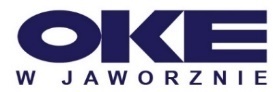 Zasady wglądu do sprawdzonej i ocenionej pracy egzaminacyjnejz zakresu egzaminu ósmoklasistyUczeń lub jego rodzice mają prawo wglądu do sprawdzonej i ocenionej pracy egzaminacyjnej tego ucznia, w miejscu i czasie wskazanym przez dyrektora okręgowej komisji egzaminacyjnej, w terminie 6 miesięcy od dnia wydania przez okręgową komisję egzaminacyjną zaświadczeń o szczegółowych wynikach egzaminu ósmoklasisty.Nie dopuszcza się możliwości dokonywania wglądu przez pełnomocnika lub z udziałem pełnomocnika albo innej osoby wskazanej przez zdającego lub jego rodziców.Pracę egzaminacyjną stanowi kompletny arkusz egzaminacyjny (tj. zeszyt zadań egzaminacyjnych oraz karta odpowiedzi) oraz – w przypadku arkuszy w dostosowanej formie – wszystkie inne materiały wytworzone przez ucznia i/lub nauczyciela wspomagającego podczas egzaminu.Wniosek o wgląd do pracy egzaminacyjnej składa się do dyrektora właściwej okręgowej komisji egzaminacyjnej. Wniosek może być złożony osobiście przez uprawnioną osobę lub osobę występującą 
w imieniu zdającego albo przesłany do OKE drogą elektroniczną, faksem lub pocztą tradycyjną (załącznik 16a).Wniosek o wgląd można również złożyć w innej formie niż określona w załączniku 16a. 
We wniosku o wgląd do pracy egzaminacyjnej należy wskazać:imię i nazwisko zdającegoPESEL zdającegodane teleadresowe osoby dokonującej wglądu, w tym adres pocztowy oraz – jeżeli to tylko możliwe – adres e-mail oraz/lub numer telefonu komórkowego lub inny sposób kontaktu umożliwiający jak najszybsze przekazanie informacji o wyznaczonym terminie wgląduprzedmiot egzaminacyjny, którego wgląd dotyczysesję, której wgląd dotyczy.Wnioski o wgląd są przyjmowane i rozpatrywane od dnia udostępnienia w ZIU (SIOEO) informacji o wynikach egzaminu ósmoklasisty, tj. od 1 lipca 2022 r., zgodnie z kolejnością wpływu.Dyrektor okręgowej komisji egzaminacyjnej – jeżeli to możliwe, w porozumieniu z wnioskodawcą – wyznacza termin wglądu (dzień oraz godzinę) w ciągu nie więcej niż 5 dni roboczych od otrzymania wniosku o wgląd. O wyznaczonym terminie wglądu OKE informuje wnioskodawcę.Dyrektor okręgowej komisji egzaminacyjnej wyznacza miejsce wglądu. W szczególnych oraz uzasadnionych przypadkach wynikających z niepełnosprawności osoby uprawnionej do wglądu dyrektor okręgowej komisji egzaminacyjnej może wyrazić zgodę na zorganizowanie i przeprowadzenie wglądu poza siedzibą OKE.Wyznaczony przez dyrektora okręgowej komisji egzaminacyjnej termin wglądu może zostać zmieniony:na prośbę osoby uprawnionej do wglądu, w ramach możliwości organizacyjnych OKEna prośbę OKE, w porozumieniu z osobą uprawnioną do wglądu.W przypadku spóźnienia się na wgląd przez osobę uprawnioną do wglądu, termin wglądu – jeżeli to tylko możliwe – przesuwany jest na późniejszą godzinę tego samego dnia. Jeżeli dokonanie wglądu tego samego dnia nie jest już możliwe z przyczyn obiektywnych lub na prośbę osoby uprawnionej do wglądu, termin może zostać przesunięty na inny dzień.Okręgowa komisja egzaminacyjna nie zwraca kosztów podróży związanych z dojazdem osoby uprawnionej do wglądu, w tym zdającego, do miejsca wglądu wyznaczonego przez dyrektora OKE.Zasady wglądu.Potwierdzenie uprawnienia do dokonania wglądu. Na wgląd należy zgłosić się z dokumentem potwierdzającym tożsamość osoby/osób dokonujących wglądu.Forma udostępniania prac do wglądu. Osobie uprawnionej do wglądu udostępnia się pracę egzaminacyjną w formie, w jakiej została przekazana przez zdającego i oceniona przez egzaminatora / oceniona z wykorzystaniem elektronicznych narzędzi. Przed udostępnieniem pracy do wglądu zabezpiecza się dane osobowe egzaminatora przed nieuprawnionym ujawnieniem.Czas trwania wglądu. Czas wglądu do jednej pracy egzaminacyjnej wyznaczony przez dyrektora okręgowej komisji egzaminacyjnej nie może być krótszy niż 30 minut. 
Na prośbę osoby uprawnionej do wglądu, po upływie czasu wyznaczonego przez dyrektora OKE, czas wglądu może zostać wydłużony w takim zakresie, w jakim jest to możliwe, po uwzględnieniu liczby wglądów wyznaczonych na dany dzień.Osoby obecne podczas wglądu. Podczas wglądu obecny jest pracownik okręgowej komisji egzaminacyjnej. Przed rozpoczęciem wglądu pracownik OKE informuje osobę dokonującą wglądu 
o tym, czy jest w stanie udzielić odpowiedzi na pytania merytoryczne dotyczące rozwiązań zadań / liczby punktów przyznanych przez egzaminatora lub czy istnieje możliwość rozmowy z ekspertem przedmiotowym.Zasady oceniania rozwiązań zadań. Podczas dokonywania wglądu uczniowi lub jego rodzicom zapewnia się możliwość zapoznania się z zasadami oceniania rozwiązań zadań, o których mowa w art. 9a ust. 2 pkt 2 ustawy.Przebieg wglądu. Po sprawdzeniu danych osobowych osoby/osób dokonujących wglądu osoba przeprowadzająca wgląd:upewnia się, czy osoba dokonująca wglądu zapoznała się z zasadami wgląduprzekazuje osobie dokonującej wglądu informacje, o których mowa w pkt 7.5.12.Po zakończonym wglądzie pracownik okręgowej komisji egzaminacyjnej odnotowuje realizację wglądu, a osoba dokonująca wglądu potwierdza to własnoręcznym podpisem.Wykonywanie kserokopii oraz zdjęć pracy egzaminacyjnej. Praca egzaminacyjna nie może być kopiowana. Możliwe jest natomiast wykonywanie zdjęć pracy egzaminacyjnej, 
w całości lub w części.Korzystanie z urządzeń telekomunikacyjnych. Podczas wglądu dozwolone jest korzystanie z aparatu fotograficznego, który jest integralną częścią urządzenia telekomunikacyjnego, np. telefonu komórkowego.Sporządzanie notatek przez osobę dokonującą wglądu. Osoba dokonująca wglądu ma prawo sporządzania notatek podczas wglądu, korzystając z materiałów przekazanych przez okręgową komisję egzaminacyjną. Osobom dokonującym wglądu należy zapewnić kartki formatu A4 oraz długopisy (w kolorze określonym przez OKE). Osoby dokonujące wglądu nie mogą robić notatek, korzystając z własnych materiałów i przyborów do pisania.Zgłaszanie zastrzeżeń dotyczących sprawdzenia pracy. Jeżeli podczas wglądu osoba uprawniona do wglądu zgłasza zastrzeżenia dotyczące sprawdzenia pracy, w tym liczby punktów przyznanych przez egzaminatora, w pierwszej kolejności okręgowa komisja egzaminacyjna powinna dążyć do wyjaśnienia wątpliwości podczas wglądu.Uczeń lub jego rodzice mogą zwrócić się z wnioskiem o weryfikację sumy punktów (załącznik 16b). Wniosek wraz z uzasadnieniem składa się do dyrektora okręgowej komisji egzaminacyjnej w terminie 
2 dni roboczych od dnia dokonania wglądu. Wniosek może być złożony osobiście przez uprawnioną osobę lub osobę występującą w imieniu zdającego lub przesłany do okręgowej komisji egzaminacyjnej drogą elektroniczną, faksem lub pocztą tradycyjną.Weryfikacji sumy punktów dokonuje się w terminie 7 dni od dnia otrzymania wniosku, o którym mowa 
w pkt 7.5.13.W przypadku zastrzeżeń dotyczących kwestii natury technicznej, np. pomyłek w sumowaniu liczby punktów przyznanych za rozwiązania poszczególnych zadań, weryfikacji dokonuje pracownik wskazany przez dyrektora okręgowej komisji egzaminacyjnej.W przypadku zastrzeżeń dotyczących kwestii merytorycznych dyrektor okręgowej komisji egzaminacyjnej wskazuje osobę, która dokonuje ponownej oceny rozwiązań wskazanych zadań, zgodnie z zasadami oceniania rozwiązań zadań opracowanymi przez CKE. Osoba wskazana przez dyrektora OKE musi posiadać uprawnienia egzaminatora w zakresie danego przedmiotu. Dyrektor OKE do weryfikacji sumy punktów wyznacza egzaminatora innego niż egzaminator, który sprawdzał i oceniał pracę egzaminacyjną jako pierwszy.Dyrektor okręgowej komisji egzaminacyjnej informuje pisemnie ucznia lub jego rodziców o wyniku weryfikacji sumy punktów, w terminie 14 dni od dnia otrzymania wniosku, o którym mowa w pkt 7.5.13. Jeżeli w wyniku przeprowadzonej weryfikacji suma punktów została podwyższona, dyrektor okręgowej komisji egzaminacyjnej ustala nowe wyniki egzaminu ósmoklasisty oraz anuluje dotychczasowe zaświadczenie i wydaje nowe zaświadczenie. Rozstrzygnięcie dyrektora OKE jest ostateczne.